									ПРОЕКТ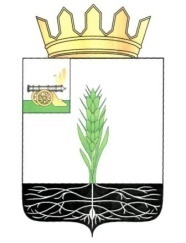 АДМИНИСТРАЦИЯ МУНИЦИПАЛЬНОГО ОБРАЗОВАНИЯ 
«ПОЧИНКОВСКИЙ  РАЙОН» СМОЛЕНСКОЙ ОБЛАСТИП О С Т А Н О В Л Е Н И Е О внесении изменений в Положение об оплате труда работников  Муниципального казенного учреждения «Централизованная бухгалтерия образовательных учреждений Починковского района Смоленской области»Администрация муниципального образования «Починковский район» Смоленской области  п о с т а н о в л я е т :Внести в Положение об оплате труда работников Муниципального казенного учреждения «Централизованная бухгалтерия образовательных учреждений Починковского района Смоленской области», утвержденное постановлением Главы Администрации муниципального образования «Починковский район»  Смоленской области от 16.09.2016 № 187 (в редакции постановления Администрации муниципального образования «Починковский район»  Смоленской области от 06.02.2017 № 27-адм) следующие изменения: в подпункте 2.2 пункта 2 раздела 2:- абзац второй изложить в новой редакции:«Предельный уровень соотношения среднемесячной заработной платы руководителей и среднемесячной заработной платы работников учреждений (без учета заработной платы руководителя, заместителей руководителя, главного бухгалтера) устанавливается в кратности от 1 до 3 за отчетный год.Предельный уровень соотношения среднемесячной заработной платы заместителей руководителей и главных бухгалтеров учреждений и среднемесячной заработной платы работников учреждений (без учета заработной платы руководителя, заместителей руководителя, главного бухгалтера) устанавливается в кратности от 1 до 2,5 за отчетный год.Предельная доля оплаты труда работников административно-управленческого персонала и вспомогательного персонала в фонде оплаты труда учреждения устанавливается в размере не более 40 процентов.»;- абзац четвертый исключить.Глава муниципального образования «Починковский район» Смоленской области 				                                	     А.В. Голубот№